Про  умови оплати праціголови районної радиВідповідно до п. 4 ч. 1 статті 43 Закону України “Про місцеве самоврядування в Україні”, Закону України «Про службу в органах місцевого самоврядування», Постанов Кабінету Міністрів України від 9 березня 2006 року №268 „Про упорядкування структури та умов оплати праці працівників апарату органів виконавчої влади, органів прокуратури, судів та інших органів”, від 20.12.1993 року № 1049 “Про надбавки за вислугу років для працівників органів державної виконавчої влади”, від 17 липня 2003 року №1078 «Про затвердження Порядку проведення індексації грошових доходів населення», від 09 грудня 2015 року №1013 «Про упорядкування структури заробітної плати, особливості проведення індексації та внесення змін до деяких нормативно-правових актів», рекомендацій постійної комісії з питань бюджету, соціально-економічного розвитку, комунальної власності, транспорту та зв’язку,  районна рада ВИРІШИЛА: Встановити  з cічня місяця 2023 року голові районної ради Загривому Артуру Леонідовичу надбавку за ранг посадової особи місцевого самоврядування, надбавку за виконання особливо важливої роботи в розмірі 50 відсотків посадового окладу з урахуванням доплати за ранг посадової особи місцевого самоврядування, здійснювати преміювання за особистий внесок в загальні результати роботи у розмірі 50 відсотків посадового окладу з урахуванням надбавки за ранг, надбавки за високі досягнення у праці в межах кошторисних призначень, а також до державних  свят, ювілейних дат  та професійного свята Дня місцевого самоврядування в  розмірі посадового окладу, проводити індексацію грошових доходів, виплачувати матеріальну допомогу на оздоровлення  в розмірі середньомісячної заробітної плати при наданні щорічної відпустки та матеріальну допомогу для вирішення соціально-побутових питань у розмірі середньомісячної заробітної плати.У випадку недостатності коштів на оплату праці коригувати в сторону зменшення або призупинити виплати.Голова районної ради                                      Артур Загривий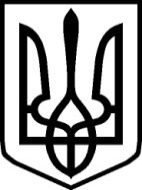 УКРАЇНАУКРАЇНАНОВОГРАД-ВОЛИНСЬКА РАЙОННА РАДАНОВОГРАД-ВОЛИНСЬКА РАЙОННА РАДАЖИТОМИРСЬКОЇ ОБЛАСТІЖИТОМИРСЬКОЇ ОБЛАСТІР І Ш Е Н Н ЯР І Ш Е Н Н ЯЧотирнадцята сесія                              VІІІ  скликаннявід   09 грудня  2022 року